Convegno e presentazione del libro
ATTIVITÀTRIBUTARIA DEGLI ENTI LOCALI, di Luciano Catania
Mistretta (Me) - Palazzo Mastrogiovanni Tasca Lunedì 14 novembre · 9.00 - 14.00PROGRAMMA
Saluto del Sindaco, avv. Iano Antoci
• Avv. Giuseppe Gentile, presidente Camera tributaria degli avvocati di Messina, Le novità in materia di contenzioso tributario, con particolare riferimento agli Enti Locali.
• Dr. Carmelo Galipò, direttore dell’Agenzia delle entrate di Mistretta, La collaborazione tra l’Agenzia delle entrate e gli Enti Locali in materia di lotta all’evasione;
• Arch. Gianfranco Giunta, consulente Enti Locali in materia di riscossione di crediti tributari ed extratributari, L’attività di riscossione degli Enti Locali dal 1 gennaio 2012, ai sensi del D.L. 70/2011 convertito in L. 106/2011
• Dr, Lucio Catania, segretario e direttore generale del Comune di San Filippo, giudice tributario del Consiglio Tributario
Modererà i lavori la Dr.ssa Maria Evelina Riva, segretario generale del Comune di Giardini Naxos.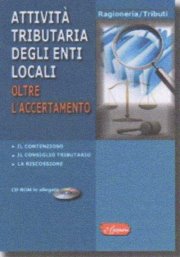 TELEMISTRETTA/Parrocchia Santa LuciaPer i 400 anni del fercolo di San SebastianoConvegno sul tema “Il valore educativo dell'emittenza locale”Mistretta, Sabato 12 Novembre 2011 - Chiesa San Sebastiano - Ore 15.30SALUTIMons. Michele Placido Giordano, arciprete di Mistretta e presidente Associazione Telemistretta
Don Enzo Smriglio, direttore Ufficio Comunicazione Sociali - Diocesi di Patti
Avv. Iano Antoci, sindaco della Città di Mistretta
RELAZIONE
Il ruolo dei media e dell'emittenza locale alla luce degli orientamenti della CEI per il decennio 2010 -2020, di mons. Domenico Pompili, direttore Nazionale Ufficio Comunicazioni Sociali e segretario aggiunto della CEI
INTERVENGONO
On.le Avv. Salvino Caputo, presidente III commissione delle Attività Produttive dell' ARS
Dott. Ciro di Vuolo, presidente del Corecom Sicilia
Dott . Daniele Jaci, direttore della dipendenza provinciale dell’Ispettorato Compartimentale Comunicazione Sicilia
Dott. Francesco Nicastro, giornalista dell'ANSA e consigliere nazionale dell'Ordine dei Giornalisti.
INTERVENTI
Consegna di targhe di riconoscimento ai partecipanti al concorso “Documentario Lucio Ribaudo”
CONCLUSIONI
Ore 18.30 - Celebrazione Santa Messa per i benefattori vivi e defunti di Telemistretta, presieduta da Mons. Domenico Pompili.a cura di sli per mistrettanews ottobre 2011